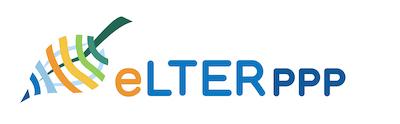 eLTER PPP-APP accession formWe herewith apply to become a member of theeLTER Preparatory Phase Project Associated Partnership Programme.Legal entityRepresentative (operational contact for the eLTER PPP)Optional: Representative 2 and further (copy if needed)Reasoning to apply for membership in the eLTER PPP-APPAfter you filled in this file, please change its name in that you replace the words COUNTRY and ORGANISATION. This form does not require a signature or stamp. Then please send it to office@lter-europe.netDepartment/institute:Address:Country:Website:Logo (upload image please)Name:E-MailPhonePosition in organisationName:E-MailPhonePosition in organisationPlease briefly describe your and your organisation’s past involvement in LTER related activitiesWhat do you expect from the PPP-APP?Please confirm that your institution has signed the eLTER MoU and that you have been in contact with your national LTER Coordinator (Yes/No)